Call to Order Mayor Trett called the meeting to order at 6:30 Pm Council Roll Call: Present, Greg Sheppard, Eric Page, Tim Luke, Michele Tesdal, Todd Smith and Denny Neilsen. Staff Michelle Connor, Lindsay Meyer. Pledge of  AllegianceApproval of the Agenda Eric Page made motion to approve the agenda, seconded by Denny Nielsen, all in favor. Special Orders of Business- None Committee Reports- None Public Comments- None Resolutions, Orders and Administrative ActionDiscussion about Hazard Tree Plotter Inventory- Michelle Connor. Greg Sheppard had R and R come back up and they found some more trees to put on the bid. Michelle went over a brief over view of what it would cost the city to remove hazard trees that are on city right away. Greg Sheppard was talking but could not be heard because he was not using the mic. Eric page made motion for the list to be gone over and nailed down for the next council meeting, seconded by Denny Nielsen. Discussion was had, about getting this done as soon as possible. It was asked if we have the money for this tree situation. It was asked by Denny Neilsen to call the question, Mator Trett asked Council if discussion is done being had. Discussion was closed. Motion was then voted on Gerg Sheppard voted yes, Tim Luke voted yes, Eric Page, yes, Michele Tesdal, No, Todd Smith No, Denny Neilsen, No, Mayor Trett Yes. More discussion was had about the funding for this hazard tree project. Discussion was had about what trees are in need of attention. Denny Neilsen, made motion to remove hazard trees and for it not to exceed 8,000 dollars, seconded by Eric Page. All in favor Marion County Sheriff Contract – Todd Smith- IGA with Marion County sheriff’s and the state parks, we would share a deputy patrol with the parks. This agreement is not for the marine deputy. Todd Smith made a Motion to accept the IGA for the same amount that we paid last year, Seconded by Eric Page, all in favor. Funding for Ordinance Officer – Greg Sheppard- I was just curious if the enforcement officer is a fulltime position. Todd Smith, this position is funded by the ATV permit’s that are sold. This would be a seasonal job opportunity. This position would not be year around full time. Greg Sheppard discussed that there is so many projects that need to be done with the streets. Todd Smith, it has not been discussed what will be done with the funds from fines etc. It would be best to reevaluate this next year and see were we are. That is what the recommendation from council to staff. Grant Resources – Michele Tesdal- I was able to submit for a grant. 16,000 would be needed to have a full park design, worst case scenario 26,000. I think this is a great opportunity to utilize a resource. Consent CalendarApproval of Minutes from the Regular Council Session March 12, 2024 Motion to approve consent Calander by Eric Page, Seconded by Denny Nielsen, all in favor. Staff ReportsHBH Engineering- None  City Recorder – Charter is on the ballot; The downtown vision group has requested that we have a meeting all together with Planning. On April 23rd. This would take place of the Council meeting that would be happening on the 23rd. Tim Luke will not be present he will be out of town. Planning- None   Marion County Sheriff – None USFS – Michelle King- Amy Snook please do not dump garbage in the area over by city hall where the log decks are. It is not a dumping site for public Idanha-Detroit Rural Fire Protection District – None North Santiam Sewer Authority – IGA I reported on at the last meeting. We postponed voting on that until the other towns have had a chance to go over that with Council.  City Clerk- None Unfinished BusinessCIS Negotiations- No longer negotiating. Council Reports-Greg Sheppard- I did not initiate that project on Patton Rd N. Was unable to hear him after this because he was not speaking into the mic. Greg stated he did not know about it. I am being blamed for it. Several people in town have already put in culverts in town to help with parking at their property. I am reaching out to some people about strip bids. I spoke with A-1 stripping they are going to come up. Just for the record I feel that we should have given Rich Cain a second chance. Denny Nielsen spoke up to speak about speaking about HR issues. Eric Page- NothingTodd Smith- Nothing Denny Nielsen- The charter that will be on the ballot. Denny read aloud a few paragraphs that he wrote in support of this being on the ballot Michele Tesdal- Nothing Tim Luke- Nothing Mayor’s Report – Internation timber conference that was happening in Portland today. I attended. Other Business – Greg Sheppard I need to get something off my chest. I was called to the Macley Inn that we are going to be talking about main street and then when I show up, I hear that Eric Page will be here. We had a quorum at the restaurant. I feel I was ambushed. Mayor Trett suggested that Greg and Eric work this out. Eric spoke about trying to be able to track down where unaccounted water is going. I was not directing anything at you I spoke with many people. The conversation in Macley that I was told through Communication with Lance that you gave permission to do work on the city right of way, secondly you directed another contractor to city hall to finish up the paving project. I am wanting to remind you about there are rules that council has to follow. Upcoming Meetings.Regular Council Meeting – April 9, 2024 – Detroit City Hall 6:30 PM.Adjourn – Todd Smith made motion to adjourn meeting, seconded by Denny Nielsen all in favor meeting adjourned at 7:49____________________________                                        ___________________________James R. Trett, Mayor						 Michelle Connor, City RecorderJim Trett, Mayor           Greg Sheppard, City CouncilorEric Page, City CouncilorTim Luke, City CouncilorMichele Tesdal, City CouncilorTodd Smith, City CouncilorDenny Nielsen, City CouncilorMichelle Connor, City Recorder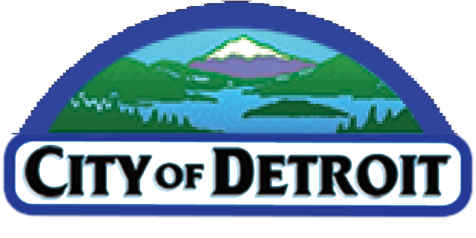 Mailing Address:P.O. Box 589Detroit, Oregon 97342(503) 854-3496(503) 769-2947 faxEmail: detroit@wvi.com Jim Trett, Mayor           Greg Sheppard, City CouncilorEric Page, City CouncilorTim Luke, City CouncilorMichele Tesdal, City CouncilorTodd Smith, City CouncilorDenny Nielsen, City CouncilorMichelle Connor, City RecorderCity of Detroit, OregonCity Council Reg Session Minutes March 26, 20246:30 p.m.345 Santiam Ave W.Detroit, Oregon Mailing Address:P.O. Box 589Detroit, Oregon 97342(503) 854-3496(503) 769-2947 faxEmail: detroit@wvi.com 